SMLOUVA O OBCHODNÍCH PODMÍNKÁCH  číslo 8026S63675 - 47973145 - 189094 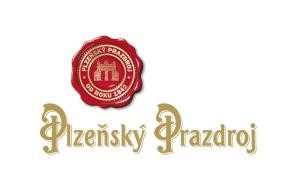 (dále „Smlouva“) Zapsána v obchodním rejstříku vedeném Krajským soudem v Plzni, sp. zn. B 227  (dále jen „Prodávající“)  a Zapsána v obchodním rejstříku vedeném Krajským soudem v Ostravě, sp. zn. C 5281 (dále jen „Kupující“)  (dále společně též „Smluvní strany“ či jednotlivě „Smluvní strana“) Smluvní strany se v návaznosti na mezi nimi uzavřenou Rámcovou smlouvu dohodly na následujícím: I. Kupující se zavazuje plnit řádně po celou dobu trvání této Smlouvy tyto podmínky: a) Kupující se zavazuje zajistit, že veškeré předměty a propagační materiály na podporu prodeje piva nebo ciderů, jakož i další reklamní zařízení a dekorativní prvky umístěné vně (v exteriéru) provozovny: 	• 47973145 / 002 	 	(1710032)       RESTAURACE POKLAD 	 	 	 	 	 	 	Matěje Kopeckého č. p. 675 	 	 	 	 	 	 	Ostrava - Poruba 	 	 sloužící k podpoře prodeje piva nebo ciderů (např. exteriérové světelné reklamy, menu boxy, fascie, „áčka“ atd.) ponesou jen označení, firmu, loga, ochranné známky a značky výrobků Prodávajícího;  Kupující se dále zavazuje zajistit, že jakékoli volně umístěné / pro spotřebitele viditelné POS materiály označující stůl (tj. textilní ubrusy, stojánky na tácky, pivní tácky a menu stojánky) sloužící k podpoře prodeje piva a ciderů, které budou umístěné uvnitř (v interiéru) uvedené provozovny, mohou vždy (s výjimkou popsanou v další větě) nést pouze označení, firmu, loga, ochranné známky a značky výrobků Prodávajícího. Kupující je však povinen zajistit, aby v případě, že bude spotřebiteli v provozovně podáváno pivo nebo cider jiné značky než značky Prodávajícího, nebylo toto servírováno na pivní tácky nesoucí označení, firmu, loga, ochranné známky a značky Prodávajícího; tzn. toto pivo by mělo být servírováno na pivní tácky nesoucí nikoli označení, firmu, loga, ochranné známky a značky Prodávajícího, když tyto tácky by měly být za tímto účelem poskytovány spotřebiteli právě jen v souvislosti s konzumací piva jiné značky než značky Prodávajícího, a po skončení konzumace piva jiné značky než značky Prodávajícího ze strany spotřebitele musí být tyto tácky opět z daných prostor odebrány tak, aby nebyly spotřebitelům na provozovně nadále volně dostupné nebo pro spotřebitele na provozovně viditelné. Prodávající je oprávněn plnění povinností dle tohoto odstavce kdykoli v průběhu trvání Smlouvy kontrolovat. Kupující 	se 	zavazuje 	po 	celou 	dobu 	trvání 	této 	Smlouvy 	v provozovně                        RESTAURACE POKLAD, Matěje Kopeckého č. p. 675, Ostrava - Poruba, řádně pečovat o výrobky Prodávajícího v balení KEG, a to následujícím způsobem:            - výrobky Prodávajícího skladovat ve skladu, kde nebudou umístěny jiné potraviny, k čepování piva používat vhodný tlačný plyn (CO2 nebo CO2N2), sanitovat pivní vedení prostřednictvím autorizované sanitační firmy v rozsahu min. jedenkrát za 14 dnů, vést řádně sanitační deník, mýt sklenice v ruční myčce (Spulboy, Delfín apod.) s použitím Prodávajícím schválených mycích prostředků, udržovat čistý výčepní pult a výčepní hlavu. Prodávající je oprávněn plnění povinností dle tohoto odstavce kdykoli v průběhu trvání Smlouvy kontrolovat.   Kupující se zavazuje po celou dobu trvání Smlouvy prodávat, podávat a                  prezentovat v provozovně RESTAURACE POKLAD, Matěje Kopeckého č. p. 675,                         Ostrava - Poruba výrobky značek Prodávajícího dohodnutým způsobem a v požadované kvalitě, a to rozsahu alespoň jednoho druhu čepovaného piva dle doporučení obchodního zástupce Prodávajícího – tj. tzv. „hlavní značka“ s tím, že se Kupující zavazuje vedle toho na provozovnách prodávat a podávat piva Prodávajícího značky Pilsner Urquell a Birell (a to čepované nebo lahvové). Kupující se dále zavazuje na provozovně zajistit / prodávat a podávat navíc k výrobkům Prodávajícího dle věty předchozí ještě alespoň 3 další položky z následujících:     jakékoli druhé čepované pivo značky prodávajícího (vyjma hlavní značky), Excelent, Velkopopovický Kozel černý, Frisco, Master, příp. jinou novinku z produkce Prodávajícího k tomu Prodávajícím určenou. Prodávající je oprávněn plnění povinností dle tohoto odstavce kdykoli v průběhu trvání Smlouvy kontrolovat.   II. 1. Smluvní strany se dohodly, že Prodávající poskytne Kupujícímu za řádné plnění všech podmínek uvedených v čl. I. této Smlouvy zpětný roční bonus ve výši xxx%, a to z částky odpovídající skutečnému obratu dosaženého Kupujícím nákupem výrobků Prodávajícího             přímo od Prodávajícího (s výjimkou výrobků z kategorie Swist limonády),                        tj. součtu základních ceníkových cen výrobků Prodávajícího (bez hodnoty obalů a DPH,                   po odečtení všech případných slev pochopitelně vyjma slev-bonusů poskytnutých                        na základě této Smlouvy) odebraných Kupujícím přímo od Prodávajícího pouze přímo na                        provozovnu RESTAURACE POKLAD, Matěje Kopeckého č. p. 675, Ostrava - Poruba (odběrové číslo 1710032), v daném roce trvání této Smlouvy (tj. období dvanácti po sobě jdoucích měsících počítaných vždy ode dne, který se pojmenováním nebo číslem shoduje s prvním dnem účinnosti této Smlouvy – viz čl. IV. odst. 1. níže – dále jen „rok trvání Smlouvy“), dále jen „Skutečný obrat“.   Tzn.: Bonus = xxx% ze Skutečného obratu (dále jen „Bonus“)   Smluvní strany dále ujednávají, že v případě, že Skutečný obrat Kupujícího přesáhne v daném roce trvání Smlouvy částku ve výši rovnající se xxx z částky xxx,-- Kč (tímto výpočtem určená částka dále jen „Maximální roční obrat“), bude Kupujícímu v daném roce trvání Smlouvy poskytnut Bonus ve výši pouze xxx% z Maximálního ročního obratu, tzn. Kupujícímu nebude již v daném roce trvání Smlouvy poskytnut bonus z části Skutečného obratu přesahující Maximální roční obrat.       Pokud tato Smlouva nebude účinná po dobu celého roku trvání Smlouvy, pak Maximální roční obrat pro takový rok trvání Smlouvy činí: (počet dnů skutečné účinnosti Smlouvy v takovém roce trvání Smlouvy/365) x Maximální roční obrat 2. Po vzájemném odsouhlasení výše Bonusu vystaví, pokud nebude dohodnuto jinak, Prodávající Kupujícímu nejpozději do 15. dne následujícího měsíce po uplynutí sledovaného období (tj. rok trvání Smlouvy, v případě skončení Smlouvy v průběhu roku trvání Smlouvy po skončení tohoto období) dobropis (doklad dle platného znění zákona o DPH, případně jiných souvisejících předpisů) s lhůtou splatnosti nejpozději do 45 dnů ode dne vystavení dobropisu.  Bonus bude vyplacen za podmínky, že kupní ceny veškerých výrobků odebraných Kupujícím přímo od Prodávajícího, tj. výrobků, z jejichž kupních cen má být stanoven Skutečný obrat dle této Smlouvy, budou Kupujícím prodávajícímu též řádně a včas uhrazeny.  III. 1. Bod vypuštěn.  IV. Tato Smlouva se uzavírá na dobu určitou, tj. na dobu ode dne 1.4.2023 do dne 31.3.2028.    Kupující má právo kdykoliv ukončit tuto Smlouvu z jakéhokoliv důvodu nebo i bez udání důvodu, a to na základě písemné výpovědi doručené Prodávajícímu ve výpovědní lhůtě 3 kalendářních měsíců. Výpovědní lhůta podle předchozí věty počíná běžet prvním dnem kalendářního měsíce následujícího po doručení výpovědi Prodávajícímu. Účinnost této Smlouvy skončí:  uplynutím sjednané doby trvání této Smlouvy, nebo písemnou dohodou obou Smluvních stran, nebo ukončením podnikatelské činnosti Kupujícího v kterékoliv provozovně uvedené v čl. I. této Smlouvy, nebo zrušením kterékoliv provozovny uvedené v čl. I. této Smlouvy, nebo jednostranným odstoupením od této Smlouvy, nebo  uplynutím výpovědní lhůty při ukončení Smlouvy výpovědí ze strany Kupujícího dle čl. IV. odst. 2. této Smlouvy, nebo výpovědí ze strany Prodávajícího dle čl. IV. odst. 4. této Smlouvy, nebo dalšími způsoby v souladu s obecně závaznými právními předpisy.  	Prodávající je oprávněn odstoupit od této Smlouvy mj. v následujících případech: prodlení Kupujícího s placením peněžitého závazku z Kupních smluv na dodávky piva po dobu delší než 2 měsíce po sobě jdoucí; nesplnění kterékoli povinnosti Kupujícího uvedené v čl. I. této Smlouvy; bezdůvodné přerušení obchodní spolupráce, narušování mezi smluvními stranami zavedené nebo v obchodních vztazích obvyklé spolupráce po dobu delší než 1 měsíc ze strany Kupujícího, zejména, nikoliv však výlučně, neodůvodněné a nesdělené porušení či ukončení obvyklé komunikace s Prodávajícím ve sjednaných obchodních záležitostech, nepřebírání obchodní korespondence na Kupujícím sdělené nebo posledně známé adrese, dopisů či jiných písemných zpráv a výzev od Prodávajícího, a jiné obdobné obstrukční chování ze strany Kupujícího vůči Prodávajícímu; d) stanoví–li tak zákon. Prodávající má právo kdykoliv ukončit tuto Smlouvu s okamžitou účinností na základě písemné výpovědi doručené Kupujícímu, a to pokud Skutečný obrat v některém z prvních dvou roků trvání Smlouvy bude nižší než 40% Maximálního ročního obratu, nebo pokud Skutečný obrat v třetím či jakémkoli dalším roce trvání Smlouvy bude nižší než 30% Maximálního ročního obratu. Ukončení Smlouvy nemá vliv na neuspokojená práva a nesplněné závazky smluvních stran vzniklé před ukončením účinnosti této Smlouvy ani na práva či závazky, z jejichž povahy vyplývá, že trvají i po jejím zániku. Tyto zůstanou platné a vymahatelné i přes ukončení této Smlouvy.   V. 1. Účastníci sjednávají, že veškeré písemnosti zasílané Kupujícím Prodávajícímu v souvislosti s touto Smlouvou budou doručovány poštou na adresu uvedenou v záhlaví této Smlouvy, případně na jinou, Prodávajícím Kupujícímu výslovně uvedenou adresu. Strany této Smlouvy se dohodly, že veškeré písemnosti zasílané Prodávajícím Kupujícímu v souvislosti s touto Smlouvou se považují za řádně doručené Kupujícímu okamžikem jejich prokazatelného odeslání některým z dále uvedených způsobů. Účastníci sjednávají, že veškeré písemnosti zasílané Prodávajícím Kupujícímu v souvislosti s touto Smlouvou budou Kupujícímu doručovány dle volby Prodávajícího některým z následujících způsobů: poštou/ osobně/ kurýrem na adresu sídla Kupujícího uvedenou v záhlaví této Smlouvy do datové schránky Kupujícího v případě, že datovou schránku vlastní. Smlouva může být doplňována nebo měněna pouze dohodou Smluvních stran, a to ve formě písemných dodatků. Prodávající i Kupující jsou si vědomi toho, že v rámci plnění této smlouvy může každá Smluvní strana nebo její zaměstnanci či smluvní partneři získat přístup k důvěrným informacím druhé Smluvní strany. Prodávající i Kupující se proto zavazují nakládat s důvěrnými informacemi jako s obchodním tajemstvím, zejména uchovávat je v tajnosti a učinit veškerá smluvní a technická opatření zabraňující jejich zneužití či prozrazení. Prodávající i Kupující mohou sdělit tyto důvěrné informace svým zaměstnancům v rozsahu nezbytně nutném pro řádné plnění závazků dle této smlouvy. Prodávající i Kupující mohou sdělit tyto důvěrné informace třetím osobám pouze s předchozím písemným souhlasem druhé Smluvní strany. Má se za to, že takový souhlas je vždy vázán na povinnost Smluvní strany zavázat třetí osobu, aby nakládala s těmito informacemi jako s důvěrnými, a to alespoň v rozsahu stanoveném touto smlouvou. Tím nejsou dotčeny povinnosti Smluvních stran stanovené právními předpisy pro nakládání s obchodním tajemstvím či informacemi označenými těmito předpisy za důvěrné, tajné apod. Prodávající i Kupující jsou povinni zavázat k povinnosti mlčenlivosti a ochrany důvěrných informací dle této smlouvy své smluvní partnery, které si, s předchozím písemným souhlasem druhé Smluvní strany, přizve, byť i k dílčímu jednání, nebo které s důvěrnými informacemi jinak seznámí. Pro účely této smlouvy se za důvěrné informace ve smyslu ustanovení § 1730 zák. č. 89/2012, občanského zákoníku a předmět obchodního tajemství ve smyslu ustanovení § 504 zák. č. 89/2012 občanského zákoníku pokládají veškeré informace, které si smluvní strany o své činnosti i záměrech před podpisem Smlouvy i do budoucna vymění ve formě písemné či ústní příp. technickými prostředky a výslovně je neoznačí jako „volně přístupné“. Za „důvěrné informace“ se dále pokládají veškeré informace a jakékoliv údaje týkající se činnosti, produktů, výrobních postupů, podnikatelských plánů a záměrů, know-how, účetních a daňových skutečností, obchodní a cenové strategie Prodávajícího, organizace, struktury a zabezpečení informačních systémů a technologií Prodávajícího, podmínek této Smlouvy, a dále takové informace, které Prodávající jako důvěrné a chráněné označí.   Kupující si je vědom skutečnosti, že „důvěrnými informacemi“ v rozsahu dle předcházejícího odstavce jsou, kromě důvěrných informací týkajících se Prodávajícího, též důvěrné informace týkající se kterékoli společnosti ze skupiny Asahi. Důvěrnými informacemi nejsou nebo přestávají být: a) informace, které byly v době, kdy byly Smluvní straně poskytnuty, veřejně známé; b) informace, které se stanou veřejně známými poté, co byly Smluvní straně poskytnuty, s výjimkou případů, kdy se tyto informace stanou veřejně známými v důsledku porušení závazků Smluvní strany podle této smlouvy;  c) informace, které byly Smluvní straně prokazatelně známé před jejich poskytnutím.  Povinnost mlčenlivosti dle tohoto článku smlouvy se nevztahuje na případy, kdy je Smluvní strana povinna sdělit důvěrné informace osobám oprávněným na základě obecně závazných právních předpisů.  Dojde-li k jakémukoliv zneužití důvěrných informací Prodávajícího ze strany třetích osob, není Kupující bez předchozího písemného souhlasu Prodávajícího oprávněn jakýmkoliv způsobem vymáhat jakákoliv práva k takovým důvěrným informacím. A to ani v případě, že se jedná o důvěrné informace nabyté pro účely plnění této Smlouvy.    Za každé jednotlivé porušení povinností uvedených v tomto článku 3 této smlouvy je porušivší Smluvní strana povinna zaplatit druhé Smluvní straně smluvní pokutu ve výši xxx,-- Kč. Ujednáním o smluvní pokutě není dotčen případný nárok na náhradu škody. Ustanovení předchozích odstavců platí i po ukončení této smlouvy, a to až do doby, kdy se tyto informace stanou obecně známými, maximálně po dobu 5 let. 4. Na základě této Smlouvy a pro účely související provozní potřeby, výkonu práv, plnění závazků z této Smlouvy, pro účely ochrany před škodami na majetku, omezení úvěrového (kreditního) rizika, plnění povinností podle z.č. 253/2008 Sb. o některých opatřeních proti legalizaci výnosů z trestné činnosti a financování terorismu, prodávající zpracovává po dobu platnosti této Smlouvy a následně po nezbytnou dobu pro případné uplatnění nároků (předpoklad doby: 15 let dle § 636 občanského zákoníku):  osobní údaje kupujícího v případě, že kupující je fyzická osoba: v rozsahu titulu, jména a příjmení, datum narození, bydliště, pozice, místa výkonu práce, telefonního čísla, čísla faxu, e-mailové adresy a identifikačních údajů podnikatele - fyzické osoby (DIČ); osobní údaje zaměstnanců kupujícího, která byla poskytnuta kupujícím: v rozsahu titulu, jména a příjmení, názvu pracovní pozice, firemního oddělení, místa výkonu práce, telefonního čísla, čísla faxu, e-mailové adresy a identifikačních údajů zaměstnavatele. Prodávající poskytuje kupujícímu směrnici Zásady ochrany osobních údajů (Privacy Policy), a to na tomto odkazu: https://www.prazdroj.cz/ochrana-soukromi, pro účely poskytnutí příslušných povinných informací dle článku 13, odst. 1 a 2 Obecného nařízení o ochraně osobních údajů (GDPR). Kupující se zavazuje poskytnout prodávajícímu nezbytnou součinnost a v případě, že Obecné nařízení o ochraně osobních údajů (GDPR) a aktuálně platný zákon o ochraně osobních údajů je relevantní pro zpracování osobních údajů zaměstnanců kupujícího, zajistí kupující náležité kroky pro to, aby prodávající splnil své povinnosti ve vztahu k fyzickým osobám vyplývající z uvedené legislativy. Pro tyto účely kupující prohlašuje, že základní informace definované v článku 14, odst. 1 Obecného nařízení o ochraně osobních údajů (GDPR) jsou zaměstnancům kupujícího dobře známy. Kromě toho se kupující zavazuje jménem prodávajícího obeznámit zaměstnance se Zásadami ochrany osobních údajů (Privacy Policy). Prodávající se zároveň zavazuje, že bude zpracovávat osobní údaje takovým způsobem, aby nedošlo k jejich ztrátě či zneužití a aby byly splněny veškeré povinnosti prodávajícího vyplývající z Obecného nařízení o ochraně osobních údajů (GDPR). Prodávající se zavazuje používat osobní údaje výhradně za výše specifikovaným účelem (účely), pokud nebude zvláštním předpisem stanoveno jinak. Prodávající poskytne kupujícímu osobní údaje zaměstnanců prodávajícího za účelem plnění této Smlouvy a související provozní potřeby, po dobu platnosti této Smlouvy a dále po nezbytnou dobu následující po ukončení Smlouvy v rozsahu titulu, jména a příjmení, názvu pracovní pozice, firemního oddělení, místa výkonu práce, tel. čísla, čísla faxu, e-mailové adresy a identifikačních údajů zaměstnavatele; v takovém případě prodávající prohlašuje, že zaměstnanci prodávajícího jsou obeznámeni se základními informacemi definovanými v článku 14, odst. 1 Obecného nařízení o ochraně osobních údajů (GDPR). Kupující se zavazuje zpracovávat osobní údaje takovým způsobem, aby nedošlo k jejich ztrátě či zneužití a aby byly splněny veškeré povinnosti pro něj vyplývající z příslušné legislativy. 5. Je-li nebo stane-li se některé ustanovení této Smlouvy neplatným, neúčinným, nevymahatelným či prakticky neupotřebitelným, nebude tím dotčena platnost, účinnost a vymahatelnost jejích zbývajících ustanovení. Smluvní strany se zavazují nahradit takové neplatné, neúčinné, nevymahatelné nebo prakticky neupotřebitelné ustanovení ustanovením platným, účinným, vymahatelným a upotřebitelným se shodným či do největší míry shodným ekonomickým a právním významem.    6. Případné spory Smluvních stran se budou řešit v dobré víře přednostně smírným způsobem. Sjednává se že, veškeré spory vzniklé na základě této Smlouvy nebo v souvislosti s ní budou řešeny u věcně příslušného soudu, v jehož obvodu má sídlo Prodávající.  V případě, že Kupující zaznamená v souvislosti s obchodním stykem s Prodávajícím jakékoli neetické či dokonce nezákonné jednání ze strany Prodávajícího nebo ze strany třetího subjektu - obchodního partnera Prodávajícího (či pokus o takové jednání), může takovou skutečnost s důvěrou oznámit právnímu oddělení Prodávajícího elektronickou poštou: LegalServices@asahibeer.cz Tato Smlouva je vyhotovena ve dvou exemplářích majících povahu originálu, z nichž každá smluvní strana obdrží jedno vyhotovení. Smluvní strany prohlašují, že si tuto Smlouvu přečetly a že tato Smlouva odpovídá jejich pravé a svobodné vůli, na důkaz čehož připojují své vlastnoruční podpisy. Tato Smlouva nabývá platnosti dnem jejího podpisu oběma Smluvními stranami, účinnosti dnem 1.4.2023. V Ostravě dne 24.3.2023         ……………………………………  	                   ………………………………………  	Za Prodávajícího                                                        Za Kupujícího  	Plzeňský Prazdroj, a. s.                                              AKORD & POKLAD, s.r.o.  	Pavel Ryba                                                                 Mgr. Darina Daňková  uzavřená mezi: Obchodní firma:  	 Plzeňský Prazdroj, a. s.  Se sídlem:                 U Prazdroje 64/7, Východní Předměstí, 301 00 Plzeň Jednající/zástupce  Pavel Ryba – vedoucí oblasti ON Trade senior IČ:                             45357366 	 	 DIČ:                          CZ45357366  	(plátce DPH) Bankovní spojení:    Citibank Europe plc, organizační složka  Číslo účtu: 	 2029990107 / 2600 Obchodní firma: AKORD & POKLAD, s.r.o. Se sídlem:  	 Ostrava - Zábřeh, náměstí SNP 1, PSČ 70030 Jednající: 	 Mgr. Darina Daňková - jednatel IČ:          	 47973145 DIČ:         	 	CZ47973145  	(plátce DPH) Předmět podnikání: Hostinská činnost Bank. spojení:   Česká spořitelna, a.s. Číslo účtu: 	 1645833389 / 0800 